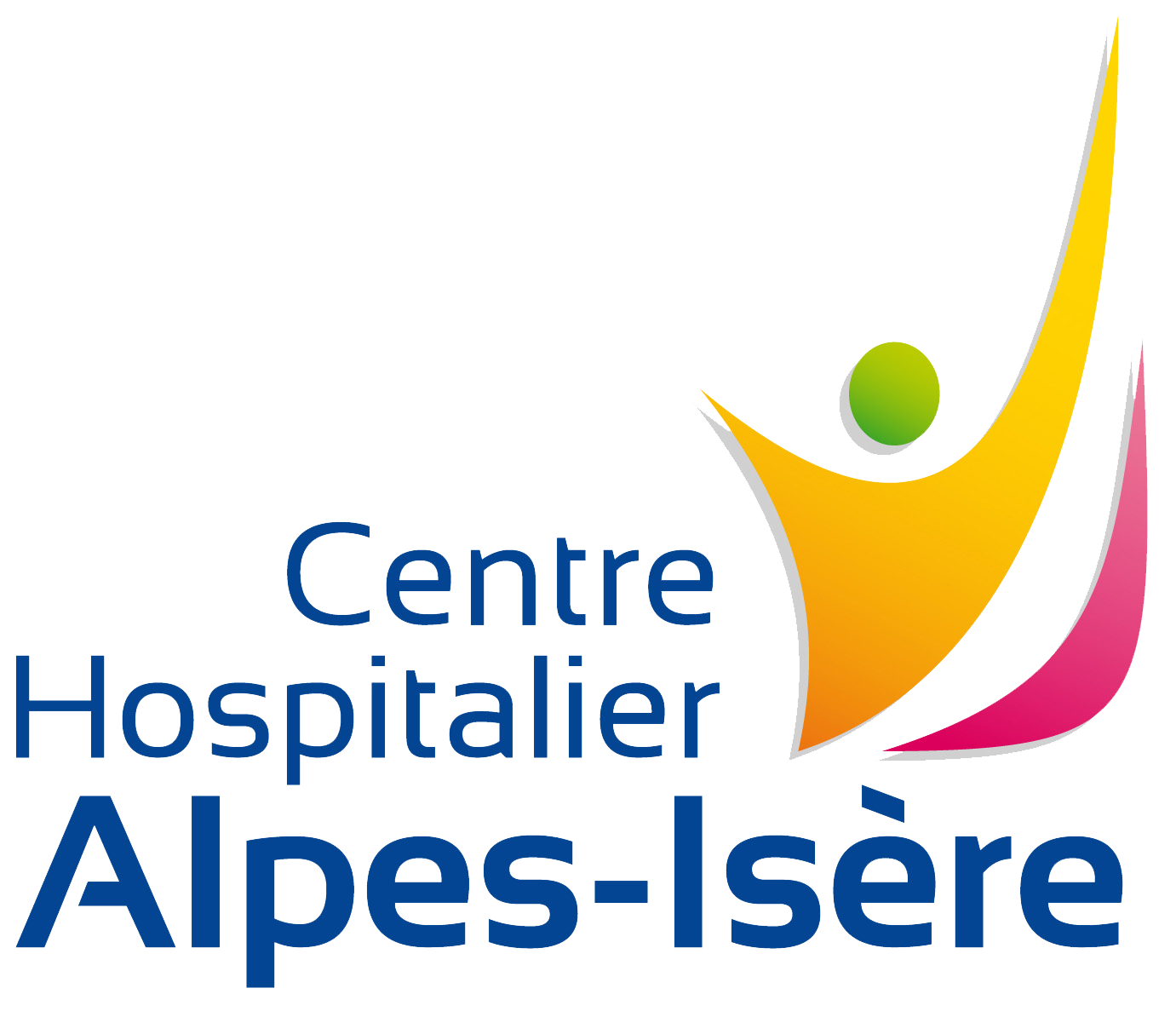 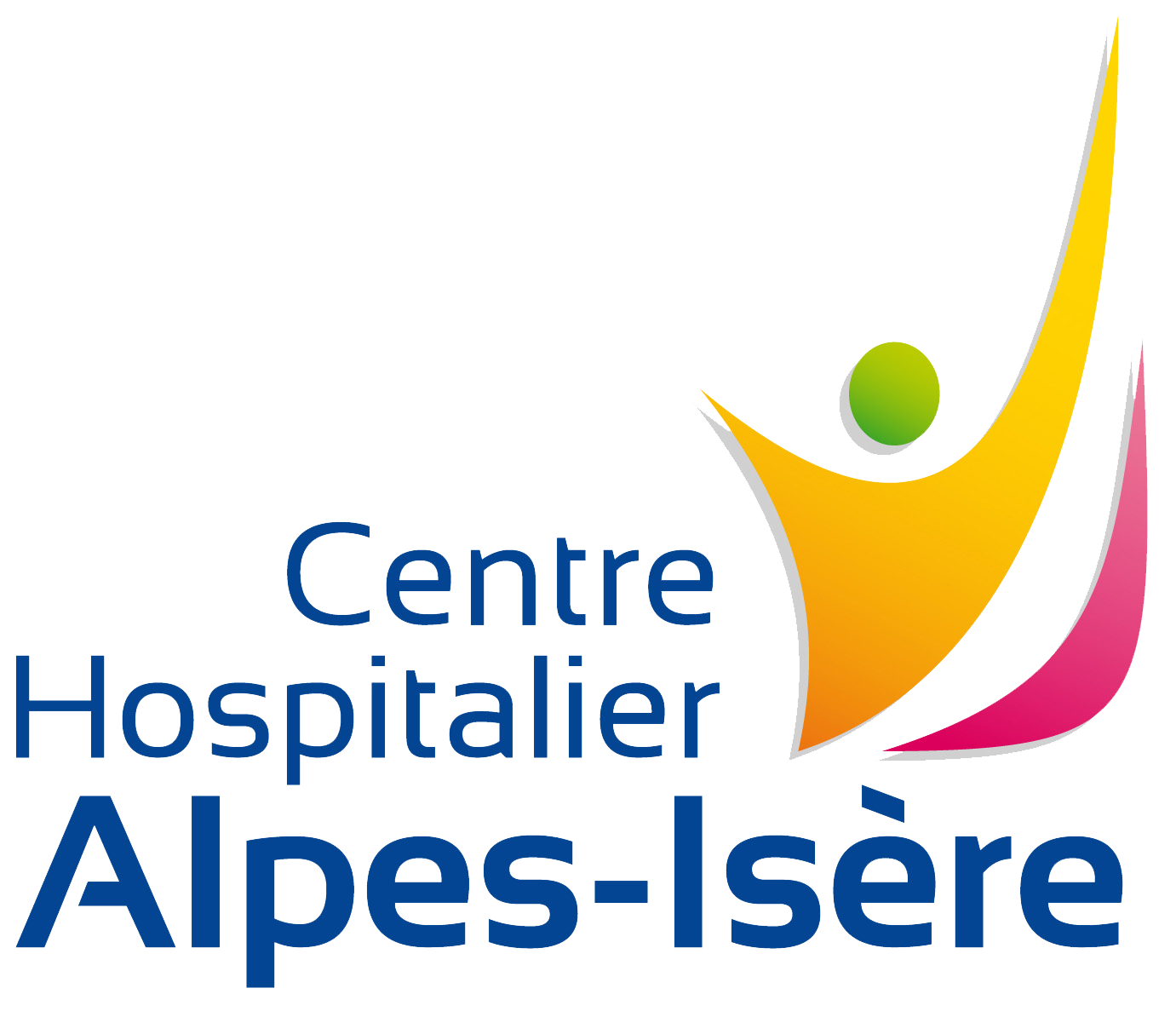 FICHE DE POSTEGESTIONNAIRE DES RESSOURCES HUMAINES (H/F)Profil Gestionnaire Parcours professionnel des contractuels / titulairesCodification R.N.M.S.A. (Répertoire National des Métiers de la Santé et de l’Autonomie) 1 – Présentation de l’établissement : Établissement Public de Santé Mentale, le Centre Hospitalier Alpes-Isère (CHAI) constitue un acteur majeur du soin psychiatrique en Auvergne-Rhône-Alpes en desservant plus de 800 000 habitants sur les deux tiers Sud-Isère. En effet, une des particularités de cet établissement est d’avoir son site principal sur la commune de Saint-Egrève tout en comptant plus de 70 lieux de soins répartis sur l’ensemble du territoire.
Organisé en six pôles cliniques de psychiatrie générale et de spécialités, adulte et enfant, le CHAI est un établissement dynamique, en perpétuelle évolution, afin d’offrir à ses patients une prise en charge de qualité. Le CHAI fait partie du Groupement Hospitalier de Territoire (GHT) Alpes Dauphiné dont l’établissement support est le CHU Grenoble Alpes et qui regroupe neuf établissements publics de santé (CHU Grenoble Alpes, CH de Voiron, La Mure, Rives, Saint-Geoire-en-Valdaine, Saint-Laurent-du-Pont, Tullins, Uriage et CHAI). Le GHT a défini un projet médical partagé qui ambitionne une amélioration concrète de la prise en charge des patients au sein de parcours de soins coordonnés. Il revient au CHAI d’animer le pilotage de la filière psychiatrique. Au-delà du GHT, le CHAI a tissé de nombreux liens avec des structures sociales et médico-sociales, des associations ainsi que des collectivités territoriales.2 – Définition du poste : Le gestionnaire Ressources Humaines, profil Parcours Professionnel des contractuels / Titulaires et retraite, réalise les activités de gestion R.H relatives à son domaine de compétences dans le respect des règles et des procédures définies. IL reçoit, informe et conseille les professionnels de l’établissement.3 – Environnement du poste :	Lieu principal d’affectation : 	CHAIPôle / U.F. de rattachement : 	Pôle compétence - 0412 – Recrutement GestionLiens hiérarchiques : 	Directrice et cadres du pôleLiens fonctionnels :	Ensemble du personnel du CHAIAgent en responsabilité directe : 	AucunContraintes éventuelles liées au poste : 	Néant4 – Description du poste :	5 – Profil du poste :	6 – Risques associés au poste	Les risques communs à l’ensemble des professionnels et/ou spécifiques au poste sont identifiés dans le DUERP.7 – Missions transversales	8 – Informations complémentaires	Document créé leRéférenceHistorique des versions09/03/2021Version 1RédactionVérificationValidationPeggy SOLINASRéférente GPMCPierre ARROUESAAH Ressources HumainesDominique ALLEMANDDirecteur des Ressources HumainesPeggy SOLINASRéférente GPMCChristine KIMPEAAH Ressources HumainesDominique ALLEMANDDirecteur des Ressources HumainesDateIntitulé du métierCode MétierGESTIONNAIRE DES RESSOURCES HUMAINES45F70FamilleSous-familleMANAGEMENT,GESTION ET AIDE A LA DECISIONRESSOURCES HUMAINESACTIVITES PRINCIPALES (liste non exhaustive)Accueil, orientation, conseil et information aux agents de l’établissement dans le domaine des ressources humaines (carrière, statut, rémunération, formation, recrutement, mobilité)Contrôle de l’application de la réglementation et des règles RH propres à l’établissement (carrière, formation, GPMC, paie, gestion du temps, absence, recrutement, …)Gestion administrative collective et individuelle des agentsGestion et traitement des données / informations (recherche, recueil, analyse, priorisation, diffusion, classement, suivi)Rédaction de courriers relatifs à son domaine d’activitéRenseignement et suivi au fil de l’eau des bases de données RH, tableaux de bord et autres tableaux de suivi pouvant inclure des données financièresSuivi et contrôle budgétaire relatif au domaine d’activitéGestion de la formation Organisation et gestion du recrutement, des mobilités internes et des vacances de posteParticipation à la vie institutionnelle QUALITES METIER ATTENDUES(Aptitudes, qualités et comportement professionnel)Sens des responsabilités et conscience de son positionnement professionnelComportement professionnel : non jugement, intégrité, ouverture d’esprit, respect, honnêteté, loyautéSavoir-faire relationnel : écoute, discrétion, patienceCapacité à contenir ses émotions et à gérer celles des autresCuriosité intellectuelleDynamisme et sens du travail en équipeRéactivité, aptitude à prendre des décisions et aptitude à en rendre comptePrise d’initiative dans un cadre sécurisé et respectueux des bonnes pratiquesRespect de l’autorité, respect du devoir de réserve, du devoir de discrétion et du secret professionnelOrganisation, méthode et rigueurCapacité à prendre la parole en public ou en situation de face à faceReprésentation et valorisation de l’image institutionnelle au travers de son comportement, de son attitude et de sa tenueQUALITES SPECIFIQUES POUR LE POSTEAptitudes pédagogiques afin de clarifier des points techniques ou de réglementation aux professionnels Capacité à la concentration sur une période prolongéeAptitude à respecter les dates butoirs indiquées pour la sortie de la paieSens de la diplomatie avec les partenaires (paierie, etc.)Capacité à la polyvalence au travers de la réalisation de tâches R.H. annexes en support des collègues du service RHCONDITIONS DE TRAVAILCONDITIONS DE TRAVAILHoraires de travail du posteHoraires de travail du postePoste à 100 %Astreintes :                    oui                                nonPériodicité de l’astreinte : NéantRelationnel dans le poste de travailRelationnel dans le poste de travail         Travail seul	                        Travail en équipe            	Travail au contact du public           AUTRE : Poste en lien fonctionnel avec l’ensemble des acteurs hospitaliers         Travail seul	                        Travail en équipe            	Travail au contact du public           AUTRE : Poste en lien fonctionnel avec l’ensemble des acteurs hospitaliersDéplacements liés au poste de travailVéhicule lié au poste de travail            Agglomération                 D’un site à l’autre            Autres (préciser)                       oui                          non            Agglomération                 D’un site à l’autre            Autres (préciser)             Type de véhicule utilisé            Agglomération                 D’un site à l’autre            Autres (préciser)                   VL	      PL              Scooter          Engins           Fourgon        Autres (préciser)Permis pour le poste de travail      VL	      PL              Scooter          Engins           Fourgon        Autres (préciser)    A           B           EB         C           EC           D            ED      VL	      PL              Scooter          Engins           Fourgon        Autres (préciser)Surveillance médicaleSurveillance médicaleSurveillance médicaleSurveillance médicaleSurveillance médicaleSurveillance médicaleSurveillance médicaleSurveillance médicaleSpécificités du suivi médical liées aux caractéristiques du poste(à compléter avec le médecin de travail de la collectivité)Spécificités du suivi médical liées aux caractéristiques du poste(à compléter avec le médecin de travail de la collectivité)Spécificités du suivi médical liées aux caractéristiques du poste(à compléter avec le médecin de travail de la collectivité)Spécificités du suivi médical liées aux caractéristiques du poste(à compléter avec le médecin de travail de la collectivité)Spécificités du suivi médical liées aux caractéristiques du poste(à compléter avec le médecin de travail de la collectivité)Spécificités du suivi médical liées aux caractéristiques du poste(à compléter avec le médecin de travail de la collectivité)Spécificités du suivi médical liées aux caractéristiques du poste(à compléter avec le médecin de travail de la collectivité)Spécificités du suivi médical liées aux caractéristiques du poste(à compléter avec le médecin de travail de la collectivité)Surveillance médicale renforcée                                           Oui         	Non	          Surveillance médicale renforcée                                           Oui         	Non	          Surveillance médicale renforcée                                           Oui         	Non	          Surveillance médicale renforcée                                           Oui         	Non	          Surveillance médicale renforcée                                           Oui         	Non	          Surveillance médicale renforcée                                           Oui         	Non	          Surveillance médicale renforcée                                           Oui         	Non	          Surveillance médicale renforcée                                           Oui         	Non	          Vaccinations obligatoires : DTPolio – Anti -covidVaccinations obligatoires : DTPolio – Anti -covidVaccinations obligatoires : DTPolio – Anti -covidVaccinations obligatoires : DTPolio – Anti -covidVaccinations obligatoires : DTPolio – Anti -covidVaccinations obligatoires : DTPolio – Anti -covidVaccinations obligatoires : DTPolio – Anti -covidVaccinations obligatoires : DTPolio – Anti -covidVaccinations recommandées : RORVaccinations recommandées : RORVaccinations recommandées : RORVaccinations recommandées : RORVaccinations recommandées : RORVaccinations recommandées : RORVaccinations recommandées : RORVaccinations recommandées : RORPROTECTION INDIVIDUELLE MISE A DISPOSITIONPROTECTION INDIVIDUELLE MISE A DISPOSITIONPROTECTION INDIVIDUELLE MISE A DISPOSITIONPROTECTION INDIVIDUELLE MISE A DISPOSITIONPROTECTION INDIVIDUELLE MISE A DISPOSITIONPROTECTION INDIVIDUELLE MISE A DISPOSITIONPROTECTION INDIVIDUELLE MISE A DISPOSITIONPROTECTION INDIVIDUELLE MISE A DISPOSITIONDESIGNATIONDESIGNATIONQtéPrécisionsDESIGNATIONDESIGNATIONQtéPrécisions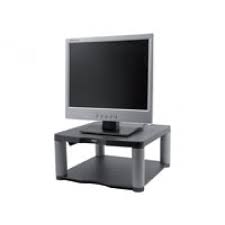 Rehausseur d’écran1Ecran à hauteur réglable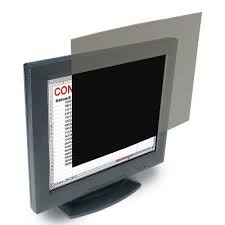 Filtre écran1Filtre intégré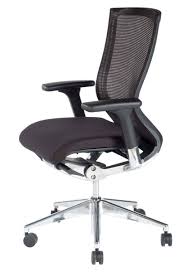 Fauteuil ergonomique1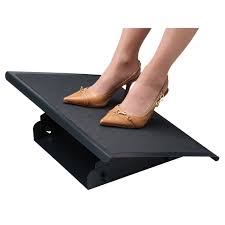 Sur demande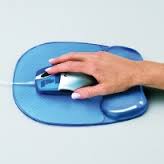 Repose poignetsSur demande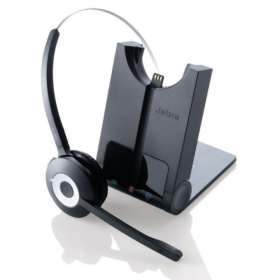 Casque téléphone mains libresSur demandeAutreFORMATIONS PERMETTANT LE MAINTIEN DE L’EMPLOYABILITE AU POSTE DE TRAVAIL (intégration / autonomisation)FORMATIONS PERMETTANT LE MAINTIEN DE L’EMPLOYABILITE AU POSTE DE TRAVAIL (intégration / autonomisation)FORMATIONS PERMETTANT LE MAINTIEN DE L’EMPLOYABILITE AU POSTE DE TRAVAIL (intégration / autonomisation)Formation(s) obligatoire (s) au poste de travailFormation(s) obligatoire (s) au poste de travailFormation(s) obligatoire (s) au poste de travailLutte contre l’incendie* Texte de référence :TITRE I – Loi n°83-634 du 13 juillet 1983 portant droits et obligations des fonctionnaires (loi Le Pors)TITRE IV – Loi n°86-33 du 9 janvier 1986 portant dispositions statutaires relatives à la fonction publique hospitalière – version consolidée au 19 décembre 2012- Remarques :* Cette fiche de poste est susceptible d’évoluer au gré des modifications de l’organisation du service et de l’évolution des activités de l’établissement, sans qu’une version corrective papier ne soit obligatoirement élaborée (le document actualisé est disponible en permanence sur la Gestion Documentaire).* L’agent est recruté au nom de l’établissement, et non au seul bénéfice d’un pôle, d’un service, d’un site, d’une résidence ou d’un bâtiment. * En ce sens, il peut être appelé à réaliser occasionnellement ses missions sur un autre site que celui correspondant à son affectation habituelle.* Pour des raisons de continuité de service, il peut également être demandé à l’agent, détenteur uniquement de son grade et non de son poste, de réaliser temporairement ses missions et activités métiers sur un autre site et au profit d’un autre pôle ou d’un autre service. Pour les mêmes raisons de continuité de service, et en fonction de son site d’affectation principale, l’agent peut être sollicité lors de cas de force majeur (plan blanc, évènementiel, …).* En tant qu’agent de l’établissement, une participation active aux différentes réunions en place au sein du service, du pôle et/ou de l’institution pour lesquelles sa présence est requise est attendue* La présente fiche de poste ne vise à aucune exhaustivité de missions, de tâches ou d’activités. Sa lecture s’effectue en lien avec les textes règlementaires régissant le métier, le référentiel métier-compétences disponible auprès de la cellule Qualité et les référentiels de formation en vigueur. Une activité demandée à un agent et qui ne ferait pas partie de la présente fiche de poste ne saurait être opposée par ce dernier si celle-ci correspond au cadre réglementaire et professionnel décrit par les autres documents cités précédemment.Fiche de poste remise à :Le :Signature de l’agent : 